Измерение размеров малых тел методом рядовТеория методаМетод рядов используют для измерения размеров тел в случае, когда эти размеры меньше цены деления измерительного инструмента. Например, невозможно измерить толщину листа бумаги с помощью линейки с миллиметровыми делениями. Однако если измерить толщину пачки L, содержащей достаточно большое число N таких листов, и разделить полученную величину на N, то мы определим среднюю толщину листа в пачке. 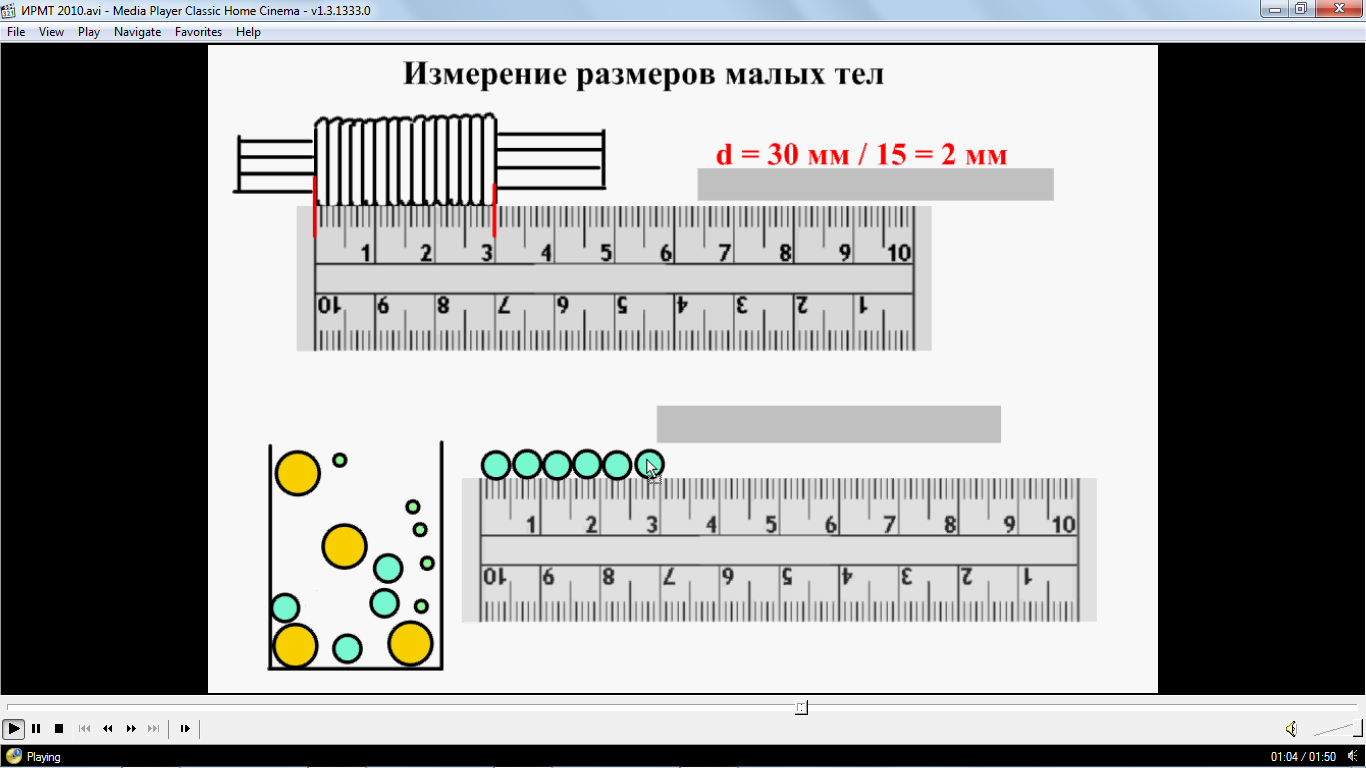 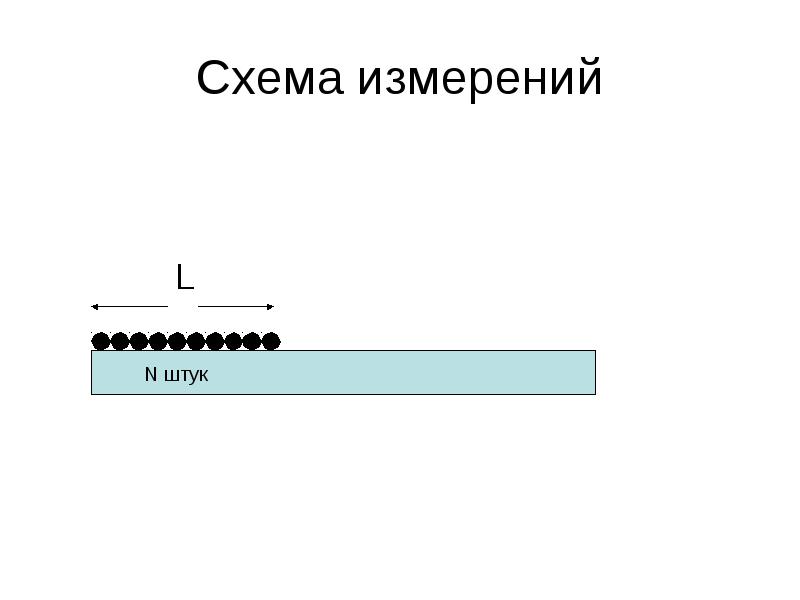 При этом максимальная абсолютная погрешность ∆d измерения толщины листа в N раз меньше максимальной абсолютной погрешности ∆L прямого измерения толщины пачки ∆d = , , т. е. в N раз меньше цены деления линейки.Данным способом можно измерить, например, диаметр тонкой проволоки, крупинок пшена и других малых тел.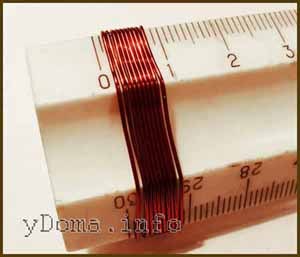 Вопросы.Увеличивается или уменьшается точность измерения при увеличении числа предметов в ряду?Как изменится максимальная абсолютная погрешность измерения среднего диаметра тела: а) при увеличении числа тел в ряду в 10 раз; б) при уменьшении числа тел в ряду в 2 раза?ЗаданиеОзнакомьтесь с критериями оценивания лабораторной работы на стр. 2-3 данного файла.Определите размер тел методом рядов. Проведённый эксперимент оформите в тетради для лабораторных работ в соответствии с образцом (памяткой).Таблица для данного экспериментаРазмер молекул определите по фотографии. Ссылка: https://goo.gl/een3NjУчтите, что для фотографии указан масштаб.Критерии оценивания лабораторной работы «Измерение размеров малых тел методом рядов»Критерий А (ОФОРМЛЕНИЕ)Критерий В (СОДЕРЖАНИЕ)Итого по обоим критериям 34 баллаШкала перевода баллов в отметку в журналНомер опытаНазвание телаЧислотел в рядуДлина рядаДлина рядаСредний размер телаСредний размер телаНомер опытаНазвание телаNL = LИЗМ ± ∆LL = LИЗМ ± ∆Ld = dИЗM ± ∆dd = dИЗM ± ∆dНомер опытаНазвание телаNмммммм1Лист бумаги2МолекулаЗдесь погрешность не указыватьЗдесь погрешность не указывать3Проволока4…КритерииКритерииОбразцовый уровень (полное соответствие критерию)Средний уровень (частичное соответствие критерию)Средний уровень (частичное соответствие критерию)Низкий уровень (несоответствие критерию / отсутствие)А1Записаны цели работы2‒‒0А2Перечислено оборудование1Некоторое оборудование (средство, материал и т.п.) не указано или указано ошибочно0,50А3Записана и обозначена расчётная формула2Расчётная формула записана, но величины, входящие в неё, не названы10А4Выполнен поясняющий рисунок с обозначением всех измеряемых величин1Выполнен рисунок без пояснений0,50А5Наличие таблицы с записями результатов измерений и вычислений1Таблица составлена, но заполнена частично0,50А6Представлены результаты вычислений с подстановкой значений1Представлены результаты вычислений0,50А7Записан вывод2Чётко обозначено намерение сформулировать вывод10Максимальный баллМаксимальный балл1060КритерииКритерииОбразцовый уровень (полное соответствие критерию)Средний уровень (частичное соответствие критерию)Средний уровень (частичное соответствие критерию) Низкий уровень (Требуются улучшения) Низкий уровень (Требуются улучшения)В1Цели работы соответствуют теме работы;соответствуют содержанию и специфике работы;отражают рефлексию или самооценку действий3цели соответствуют теме, содержанию и специфике работы, не отражают рефлексию;цели полностью повторяют тему работы, отражают рефлексию21цели полностью повторяют тему работы, не содержат рефлексивных установок;цели не соответствуют теме работы10В2Ход работывсе измерения согласно заданию (частям) эксперимента записаны верно;расчёты выполнены верно6измерения выполнены верно, расчёты ошибочны3в одном необходимом измерении допущена ошибка;в двух необходимых измерениях допущена ошибка;больше двух ошибок в измерениях;измерения не выполнены3210В3Результаты измерений и вычислений записаны с учётом погрешности без ошибок3Результаты измерений записаны с учётом погрешности без ошибок2Погрешность измерений определена неверно1В4Четвёртый опытвыбрано тело;все измерения и вычисления выполнены верно6вещество указано, опыт выполнен с ошибкойвещество указано, опыт не проведен  32Опыт не выполнен0В5Выводсформулирован в соответствии с целями работы;содержит анализ полученных результатов (оценку достоверности);структурирован6сформулирован в соответствии с целями работы, содержит анализ полученных результатов, но не структурирован;содержит только анализ полученных результатов;сформулирован в соответствии с целями работы, не содержит анализа полученных результатов532Отражает лишь умения, приобретенные в ходе работы;вывод не соответствует теме работы10Максимальный балл Максимальный балл 2485 % ‒ 100 % – отметка 568 % ‒ 84,5% – отметка 450 % – 67,5% ‒ отметка 3менее 50 % – отметка 2